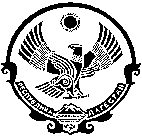 РЕСПУБЛИКА ДАГЕСТАНМУНИЦИПАЛЬНОЕ ОБРАЗОВАНИЕ«СЕЛО НАСКЕНТ» ЛЕВАШИНСКОГО РАЙОНАСОБРАНИЕ ДЕПУТАТОВ СЕЛЬСКОГО ПОСЕЛЕНИЯ368315 Республика Дагестан Левашинский район с. Наскент mo-naskent@mail.ru тел. 89654859444  с. Наскент                                                                                    16.02.2021г.                              РЕШЕНИЕ № 6           В соответствии Федерального закона от 6 октября 2003 года № 131-ФЗ «Об общих принципах организации местного самоуправления в Российской Федерации», и Регламентом «О порядке внутренней организации деятельности, правила и процедуры работы Собрания депутатов» сельского поселения «село Наскент» и Уставом МО «село Наскент» на основании протокола от 16.02.2021 года.                                          РЕШИЛО:   1.     Делегировать в районное Собрание депутатов МР «Левашинский район» Ибрагимова Тажудина Магомедалиевича.2. Настоящее решение опубликовать в районной газете «По новому пути» и в сети интернет на официальном сайте администрации МО «село Наскент»Председатель Собрания депутатов                              Р.М. ИбрагимовРЕСПУБЛИКА ДАГЕСТАНМУНИЦИПАЛЬНОЕ ОБРАЗОВАНИЕ«СЕЛО НАСКЕНТ» ЛЕВАШИНСКОГО РАЙОНАСОБРАНИЕ ДЕПУТАТОВ СЕЛЬСКОГО ПОСЕЛЕНИЯ368315 Республика Дагестан Левашинский район с. Наскент mo-naskent@mail.ru тел. 8965485444                                             ПротоколЗаседания Собрания депутатов сельского поселения МО «село Наскент» 16 февраля 2021 г.                                                                           16-45 час.  Председатель- Председатель Собрания депутатов-Ибрагимов Р.М.Секретарь- Газиев К.А.Всего депутатов-11Присуствовало-9                                                                                                     Повестка дня-делегирование депутата в районные Собрания депутатов МР «Левашинский район»        Слушали: Председателя сельского Собрания депутатов Ибрагимов Р.М. который разъяснил, что в связи с досрочным прекращением полномочий одного депутата в районном Собрании депутатов необходимо делегировать нового депутата, в районную Собрание депутатов МР «Левашинский район».В результате открытого голосования, единогласно решили: Делегировать депутата Ибрагимова Тажудина Магомедалиевича в районную Собрание депутатов МР «Левашинский район».  ПредседательСобрания депутатов                                              Ибрагимов Р.М.                                       Секретарь                                                                Газиев К.А.              